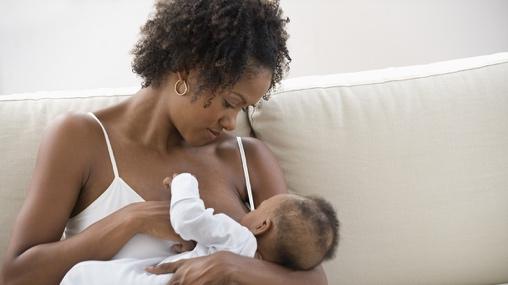 A woman of color gently cradles and breastfeeds an infant	Join us for a FREE virtual prenatal class every month forexpecting moms (and their families)!We will cover topics like: breastfeeding, nutrition, car seat safety, postpartum depression, jaundice and moreHosted by lactation professionals (IBCLCs, CBCs, CLCs) and pediatric residents (MDs)When: First Thursday of every month, 10am-12pmUpcoming Classes:November 5, 2020December 3, 2020January 7, 2020Join by Phone: 1-888-602-0202 (Passcode: 516-465-5304#)ORJoin Online: Microsoft Teams link: http://bit.ly/bfreebabycafeLink is also on our Facebook Page: BFREE: Breastfeeding Resiliency, Engagement, and EmpowermentWe look forward to “seeing” you there!Any questions/technology concerns? Email BFREE@northwell.edu Logo:			Logo:				Logo:		Logo:				Logo:Cohen Children’s	New York State |		BFREE		Cornell University 		WICNorthwell Health	Creating Breastfeeding			Cooperative Extension	Women,Friendly Communities							Infants,& ChildrenUna mujer de color suavemente arrulla y amamanta a su bebéClase prenatal virtual GRATUITA en español cada mespara madres expectantes (¡y sus familias!)Cubriremos temas como: la lactancia materna, la nutrición, el asiento de seguridad para el automóvil, la depresión posparto, la ictericia y másDirigido por profesionales en lactancia (IBCLC, CBC, CLC) y residentes pediátricos (MDs)Cuando: El primer jueves de cada mes, 10am-12pmPróximas clases:El 5 de noviembre de 2020El 3 de diciembre de 2020El 7 de enero de 2021Únase por teléfono: 1-888-602-0202 (Código de acceso: 516-465-5304#)OÚnase en línea: Equipos de Microsoft: http://bit.ly/bfreebabycafeEl enlace también se encuentra en nuestra página de Facebook: BFREE: Breastfeeding Resiliency, Engagement, and Empowerment¡Esperamos verlos allí!Si tiene preguntas o necesita ayuda con la conexión, escriba al email BFREE@northwell.eduLogo:			Logo:				Logo:		Logo:				Logo:Cohen Children’s	New York State |		BFREE		Cornell University 		WICNorthwell Health	Creating Breastfeeding			Cooperative Extension	Women,Friendly Communities							Infants,& Children